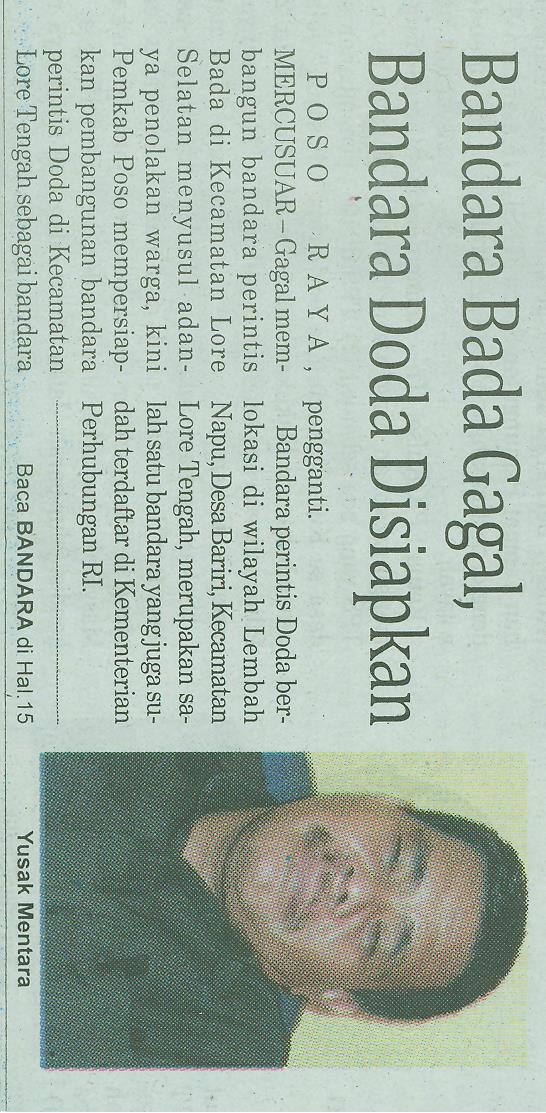 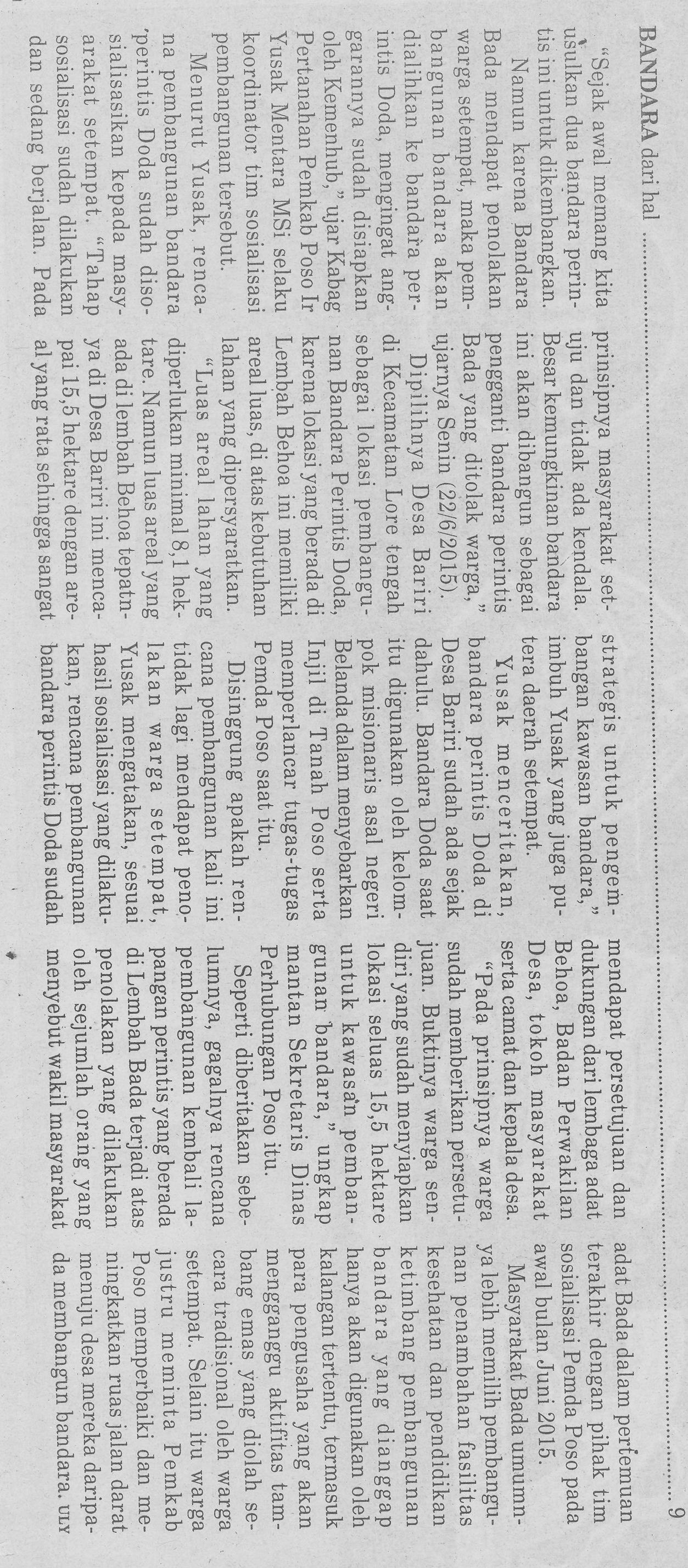 Harian    :MercusuarKasubaudSulteng IIHari, tanggal:Rabu, 24 Juni 2015KasubaudSulteng IIKeterangan:Bandara Bada gagal, Bandara Doda disiapkanKasubaudSulteng IIEntitas:PosoKasubaudSulteng II